                                                                                                                                         ПРОЕКТРегиональный стандарт оказания услуги по обеспечению горячим питаниемобучающихся 1-4 классов                                  государственных и муниципальных
образовательных организацийРеспублика ДагестанМарт 2021 годОглавление1. Введение2. Основные нормативные правовые акты, регламентирующие организацию питания3.Требования к инфраструктуре школьной столовой4. Организация питания обучающихся в общеобразовательных организациях 5. Требования к качеству питания и условиям приема пищи в образовательной организации 6. Требования к меню и методика его формирования, требования к объему порций, примерное меню 7. Организация питания детей с хроническими заболеваниями8. Требования к приемке, хранению и срокам реализации пищевых продуктов9. Требования к кадровому обеспечению технологического процесса, условиям труда персонала10. Обеспечение контроля качества и организации питания обучающихся11. Организация мониторинга горячего питания 12. Организация родительского контроля за питанием в образовательных организациях13 Техника безопасности на пищеблоке школьной столовой 14.Требования к ведению документации на пищеблоке15. Рекомендации по проведению профилактических и дезинфекционных мероприятий по предупреждению распространения новой коронавирусной инфекции в организациях общественного питания и пищеблоках образовательных организаций1 ВведениеРегиональный стандарт питания обучающихся и воспитанников образовательных учреждений (далее - Стандарт) является основным документом, регламентирующим современную систему организации питания в образовательных учреждениях Республики Дагестан, и обязателен для исполнения на территории Республики Дагестан.Основная цель - сохранение и укрепление здоровья обучающихся, воспитанников путем оптимизации их питания в образовательных учреждениях.Задачи:обеспечение безопасности, качества и доступности питания;установление унифицированных требований к организации питания обучающихся и воспитанников в образовательных учреждениях Республики Дагестан.Стандарт представляет собой совокупность требований к:основным нормативным правовым актам, регламентирующим организацию питания в школьной столовой;  инфраструктуре школьной столовой;  персоналу;  рациону питания;  организации процедуры закупок;  организации внутреннего контроля процессов производства;  ведению документации на пищеблоке;  проведению профилактических дезинфекционных мероприятий в условиях подъёма инфекционных заболеваний (эпидемий, пандемий). Стандарт является основой объективной оценки соответствия установленным требованиям в сфере организации питания обучающихся.Стандарт направлен на обеспечение:сохранения и укрепления здоровья, обучающихся путем оптимизации их питания в образовательных организациях;безопасности, качества и доступности питания;унифицированных требований к организации питания обучающихся.Стандарт должен быть положен в основу деятельности:руководителей общеобразовательных организаций, их заместителей и других специалистов, отвечающих в пределах своей компетенции за организацию питания;-руководителей и специалистов органов местного самоуправления, обеспечивающих и контролирующих финансирование общеобразовательных организаций в части организации питания;-руководителей и сотрудников организаций - организаторов питания.руководителей и сотрудников организаций - организаторов питания.В связи с изменениями законодательства учащиеся 1-4 классов общеобразовательных организаций должны 1 раз бесплатно обеспечиваться горячим питанием, включающим в себя одно горячее блюдо, не считая горячего напитка.Федеральный закон № 47-ФЗ от 01.03.2020 года «О внесении изменений в Федеральный закон «О качестве и безопасности пищевых продуктов» и статья 37 федерального закона «Об образовании в Российской Федерации»:-	закрепил понятие здорового питания;-	определил, что для питания школьников необходимо использовать продукцию, соответствующую требованиям для специализированного детского питания;-	установил обязанность образовательных организаций публиковать на интернет-сайтах меню и иную информацию об организации питания.	  Для реализации закона Роспотребнадзор опубликовал рекомендациидля организации питания и проведения родительского контроля.               2. ОСНОВНЫЕ НОРМАТИВНЫЕ ПРАВОВЫЕ АКТЫ,РЕГЛАМЕНТИРУЮЩИЕ ОРГАНИЗАЦИЮ ПИТАНИЯНормативные правовые акты Президента Российской ФедерацииУказ Президента Российской Федерации от 9 октября 2007 г. № 1351 «Об утверждении Концепции демографической политики Российской Федерации на период до 2025 года».Нормативные акты Правительства Российской ФедерацииПостановление Правительства Российской Федерации от 26 декабря 2017 г. № 1642 «Об утверждении государственной программы Российской Федерации «Развитие образования».Распоряжение Правительства Российской Федерации от 25 октября 2010 года №1873-р «Об основах государственной политики Российской Федерации в области здорового питания населения на период до 2020 года».Федеральные законы Федеральный закон от 29 декабря 2012 г. № 273-ФЗ «Об образовании в Российской Федерации». Федеральный закон от 30 марта 1999 г. № 52-ФЗ «О санитарноэпидемиологическом благополучии населения». Закон Российской Федерации от 7 февраля 1992 г. № 2300-I «О защите прав потребителей».Федеральный закон от 2 января 2000 г. № 29-ФЗ «О качестве и безопасности пищевых продуктов».Федерального закона от 27.12.2002 N 184-ФЗ «О техническом регулировании» (изменения на 22 декабря 2022 г)Федеральный закон от 21 декабря 1996 г. № 159-ФЗ «О дополнительных гарантиях по социальной поддержке детей-сирот и детей, оставшихся без попечения родителей».Федеральный закон от 22 мая 2003 г. № 54-ФЗ «О применении контрольно кассовой техники при осуществлении наличных денежных расчетов и(или) расчетов с использованием платежных карт». Федеральный закон от 5 апреля 2013 г. № 44-ФЗ «О контрактной системе в сфере закупок товаров, работ, услуг для обеспечения государственных и муниципальных нужд» Федеральный закон от 13 июля 2015 г. № 224-ФЗ «О государственно-частном партнерстве, муниципально-частном партнерстве в российской федерации и внесении изменений в отдельные законодательные акты Российской Федерации».      Нормативные акты и документыТехнический регламент Таможенного союза «О безопасности пищевой продукции» ТР ТС 021/2011, принят Решением Комиссии Таможенного союза от 9 декабря 2011 года № 880.Технический регламент Таможенного союза «Пищевая продукция в части ее маркировки» ТР ТС - 022 - 2011, принят Решением Комиссии Таможенного союза от 9 декабря 2011 года № 881(с изменениями 14 сентября 2018 г.)15. Технический регламент Таможенного союза «О безопасности упаковки» ТР ТС 005/2011, утвержден Решением Комиссии Таможенного союза от 16 августа 2011 года № 769 (с изменениями 18 октября 2016 г.).        16.  Технический регламент Таможенного союза «Технический регламент на соковую продукцию из фруктов и овощей» ТР ТС 023/2011, принят решением комиссии Таможенного союза от 9 декабря 2011 г. № 882.        17. Технический регламент Таможенного союза ТР ТС 024/2011 «Технический регламент на масложировую продукцию», утвержден решением комиссии Таможенного союза от 9 декабря 2011 г. № 883 (с изменениями 23 апреля 2015 г.)Технический регламент Таможенного союза ТР ТС 033/2013 «О безопасности молока и молочной продукции», утвержден решением Совета Евразийской экономической комиссии от 9 октября 2013 г. № 67 (с изменением 19 декабря 2019 г. № 118).Технический регламент Таможенного союза ТР ТС - 034 - 2013 «О безопасности мяса и мясной продукции», принят решением Совета Евразийской экономической комиссии от 9 октября 2013 г.Технический регламент Евразийского экономического союза «О безопасности рыбы и рыбной продукции» (ТР ЕАЭС 040/2016), принят Решением Совета Евразийской экономической комиссии от 18 октября 2016 г. № 162.Санитарно-эпидемиологические правила и нормативы СанПиН 2.3/2.4.3590-20 «Санитарно-эпидемиологические требования к организации общественного питания населения (постановление Главного государственного санитарного врача Российской Федерации от 27 октября 2020 г. № 32).Санитарно-эпидемиологические правила и нормативы СанПиН 2.3.2.1078-01 «Гигиенические требования безопасности и пищевой ценности пищевых продуктов» (постановление Главного государственного санитарного врача Российской Федерации от 14 ноября 2001 г. № 36) с изменениями 6 июля 2011 г.Санитарно-эпидемиологические правила СП 1.1.1058-01 «Организация и проведение производственного контроля за соблюдением санитарных правил и выполнением санитарно - противоэпидеимических (профилактических) мероприятий» (изменения 27 марта 2007 г). Единые санитарно-эпидемиологические и гигиенические требования к товарам, подлежащим санитарно-эпидемиологическому надзору (контролю) (утверждены решением Комиссии таможенного союза от 28 мая 2010 г. № 299) (изменения 8 декабря 2020 г.).СанПиН 1.2.3685-21 «Гигиенические нормативы и требования к обеспечению безопасности и (или) безвредности для человека факторов среды обитания» с 1 марта 2021 г.Методические рекомендации 26.Методические рекомендации № 0100/8604-07-34 «Рекомендуемые среднесуточные наборы продуктов для питания детей 7-11 и 11-18 лет» (утверждены Федеральной службой по надзору в сфере защиты прав потребителей и благополучия человека 24 августа 2007 г.). 	27.Методические рекомендации № 0100/8605-07-34 «Примерные меню горячих школьных завтраков и обедов для организации питания детей 7-11 и 11-18лет в государственных образовательных учреждениях» (утверждены Федеральной службой по надзору в сфере защиты прав потребителей и благополучия человека 24 августа 2007 г.). 28.Методические рекомендации Министерства здравоохранения Российской Федерации и Российской академии медицинских наук «Ассортимент и условия реализации пищевых продуктов, предназначенных для дополнительного питания учащихся образовательных учреждений» (утверждены Межведомственным научным советом по педиатрии и Межведомственным научным советом по гигиене и охране здоровья детей и подростков 2 июля 2002 г. протокол № 4). 29.Методические рекомендации MP 2.3.1.2432-08 «Нормы физиологических потребностей в энергии и пищевых веществах для различных групп населения Российской Федерации» (утверждены Главным государственным санитарным врачом Российской Федерации 18 декабря 2008 г.). 30. Методические рекомендации «МР 2.4.0162-19.2.4.Гигиена детей и подростков. Особенности организации питания детей, страдающих сахарным диабетом и иными заболеваниями, сопровождающимися ограничениями в питании (в образовательных и оздоровительных организациях)».531. Методические рекомендации по организации питания обучающихся, воспитанников в образовательных учреждениях (утверждены приказом Минздравсоцразвития России и Минобрнауки России от 11 марта 2012 г.№ 213н/178). 32. Методические рекомендации МР 2.4.0162-19 «Особенности организации питания детей, страдающих сахарным диабетом и иными заболеваниями, сопровождающимися ограничениями в питании (в образовательных и оздоровительных организациях)», утверждены Главным государственным санитарным врачом Российской Федерации 30 декабря 2019 г. 33. Методические рекомендации МР 2.4.0179-20 «Организация питания обучающихся в общеобразовательных организациях».34. Методические рекомендации МР 2.4.0180-20 «Родительский контроль за организацией горячего питания детей в общеобразовательных организациях»;35. Методические рекомендации МР 2.3.6.0233-21 «Методические рекомендации к организации общественного питания населения».3.ТРЕБОВАНИЯ К ИНФРАСТРУКТУРЕ ШКОЛЬНОЙ СТОЛОВОЙШкольная столовая - предприятие, предназначенное для производства и реализации продукции общественного питания в целях предоставления здорового рационального питания обучающимся и сотрудникам общеобразовательной организации.3.1. Виды школьных столовых Школьные столовые делятся на следующие виды: Столовая, работающая на сырье Столовая, работающая на сырье - столовая, объемно-планировочные решения, набор помещений и оборудования которой предусматривают работу с полным технологическим циклом обработки сырья и производства продукции общественного питания (имеются отдельные производственные цеха).Столовая, работающая на сырье и полуфабрикатах Столовая смешанного типа, работающая на сырье и полуфабрикатах - столовая, объемно-планировочные решения, набор помещений и оборудования которой предусматривают обработку отдельных видов продовольственного сырья (например, рыбы неразделанной замороженной в блоках и т.д.), но для использования других видов (например, овощей) условия для обработки отсутствуют и столовая должна работать с использованием полуфабрикатов.Столовая - доготовочная, работающая на полуфабрикатах Столовая, работающая на полуфабрикатах - столовая, объемно-планировочные решения, набор помещений и оборудования которой предусматривают работу с неполным технологическим циклом производства (отсутствуют условия для обработки всех видов продовольственного сырья), столовая должна работать с использованием только полуфабрикатов.В столовых - доготовочных работа на сырье не осуществляется.Буфет - раздаточная Буфет-раздаточная - предприятие, осуществляющее реализацию привозимой из столовой - заготовочной готовой кулинарной продукции; возможно приготовление на месте ограниченного ассортимента блюд несложного изготовления.Столовая - заготовочная (базовая организация школьного питания) Предприятие общественного питания, предназначенное для производства продукции общественного питания, снабжения столовых – доготовочных и буфетов-раздаточных полуфабрикатами и готовой продукцией. Столовая-заготовочная работает с полным циклом производства (имеются производственные цеха для обработки всех видов продовольственного сырья и пищевых продуктов) К заготовочным предприятиям относятся школьно-базовые столовые, комбинаты школьного питания.Объемно-планировочные и конструктивные решения помещений для организаций общественного питания образовательных учреждений должны соответствовать санитарно-эпидемиологическим требованиям, предъявляемым к организациям общественного питания, исключающим встречные потоки сырья, сырых полуфабрикатов и готовой продукции, использованной и чистой посуды, а также встречного движения посетителей и персонала. 3.2. Производственная инфраструктура школьной столовой Помещение школьной столовой представляет собой комплекс обособленных площадей, на которых расположены: зал обслуживания, складские, производственные, вспомогательные, административно-бытовые и подсобные помещения.Зал обслуживания состоит из: - зала приема пищи; - буфета для организации дополнительного питания; - зоны сбора использованной посуды (при наличии – транспортера для сбора грязной посуды или передвижных тележек).4. Организация питания обучающихся в общеобразовательных организациях4.1. Федеральный закон от 1.03.2020 г. № 47-ФЗ «О внесении изменений в Федеральный закон «О качестве и безопасности пищевых продуктов» и статью 37 Федерального закона «Об образовании в Российской Федерации» определяет следующие понятия: здоровое питание – питание, ежедневный рацион которого основывается на принципах, установленных настоящим Федеральным законом, отвечает требованиям безопасности и создает условия для физического и интеллектуального развития, жизнедеятельности человека и будущих поколений; 	горячее питание – здоровое питание, которым предусматривается наличие горячих первого и второго блюд или второго блюда в зависимости от приема пищи, в соответствии с санитарно-эпидемиологическими требованиями. 4.2. В образовательном организации должны быть созданы условия для организации питания 100% обучающихся 1-4 классов образовательных организаций Республики Дагестан. 4.3. Здоровое питание предусматривает первый прием пищи ребенком дома с учетом режима дня и организации образовательного процесса. На домашние завтраки обучающихся в первую смену в среднем может приходится до 10% энергетической ценности от суточного потребления. 4.4. Обучающиеся общеобразовательных организаций, в зависимости от смены обучения обеспечиваются горячим питанием в виде завтрака или обеда. 4.5. Обучающиеся первой смены обеспечиваются завтраком, который должен состоять из горячего блюда и напитка, содержать 12-16 г белка, 12-16 г жира и 48-60 г углеводов. Ассортимент продуктов и блюд завтрака должен быть разнообразным и может включать на выбор: крупяные и творожные блюда, мясные или рыбные блюда, молочные продукты (в том числе сыр, сливочное масло), блюда из яиц, овощи (свежие, тушеные, отварные), макаронные изделия и напитки рекомендуется добавлять ягоды, фрукты и овощи.Обучающиеся во вторую смену обеспечиваются обедом, включающим закуску (салат или свежие овощи), горячее первое, второе блюдо и напиток, содержать 20-25 г белка, 20-25 г жира и 80-100 г углеводов. Для реализации принципов здорового питания целесообразно дополнение блюд свежими фруктами, ягодами. Не допускается замена обеда завтраком.4.6. Меню разрабатывается на период не менее двух учебных недель, с учетом сезонности, требуемых для детей поступления калорийности, белков, жиров, углеводов, витаминов и микроэлементов, необходимых для их нормального роста и развития. Для обеспечения биологической ценности в питании детей рекомендуется использовать: - продукты повышенной пищевой ценности, в то числе обогащенные продукты (макро и микронутриентами, витаминами, пищевыми волокнами и биологически активными веществами); -пищевые продукты с ограниченным содержанием жира, сахара и соли. Содержание вносимой в блюдо соли на каждый прием пищи не рекомендуется превышать 1 грамм на человека.При составлении меню необходимо соблюдать требования по массе порций (блюд) в соответствии с требованиями СанПиН 2.3/2.4.3590-20.Энергетическая ценность школьного завтрака для обучающихся 1-4 классов должна составлять 400-550 ккал (20-25% от суточной калорийности), школьного обеда – 600-750 ккал (30-35% от суточной калорийности).При разработке меню рекомендуется включать блюда, технология приготовления которых обеспечивает сохранение вкусовых качеств, пищевой и биологической ценности продуктов и предусматривает использование щадящих методов кулинарной обработки (парение, тушение, припускание, для чего необходимо на пищеблоке наличие электрического духового или жарочного шкафа, электросковороды). 4.7. Наименования блюд и кулинарных изделий в меню должны соответствовать их наименованиям, указанным в используемых технологических картах. Изготовление готовых блюд осуществляется в соответствии с технологическими картами, в которых указывается рецептура и технология приготовления блюд и кулинарных изделий.В исключительных случаях (нарушение графика подвоза, отсутствие необходимого запаса продуктов и т.п.) может проводиться замена блюд. Заменяемые продукты (блюда) должны быть аналогичны заменяемому продукту (блюду) по пищевым и биологически активным веществам в соответствии с СанПиН 2.3/2.4.3590-20. 4.8. Информация о питании детей, в том числе меню, доводится до родителей и детей любым доступным способом (размещается в обеденном зале, на доске (стенде) информации, на сайте общеобразовательной организации и т.п.).5. Требования к качеству питания и условиям приема пищи в образовательной организации5.1. Все сырье, готовые продукты и блюда, используемые в питании обучающихся в образовательной организации, должны соответствовать действующим в Российской Федерации гигиеническим требованиям к качеству и безопасности продуктов питания согласно санитарно-эпидемиологическим правилам и нормативам СанПиН 2.3.2.1940-05, СанПиН 2.3.2.1078-01, техническим регламентам таможенного союза и СанПиН 2.3/2.4.3590-20. 5.2. Показатели, определяющие качество сырья, применяемого для производства пищевых продуктов, должны соответствовать требованиям действующих технических регламентов, национальных стандартов и технических условий на пищевые продукты, поставляемые для организации социального питания. 5.3. Питьевая вода, используемая в качестве компонента при производстве продуктов детского питания, должна соответствовать нормам СанПин 2.1.4.1074-01. 5.4. При организации питания необходимо учитывать виды сырья, которые не используются для производства продуктов детского питания и для детей школьного возраста и изложены в СанПин 2.3.2.1940-05, СанПиН 2.3/2.4.3590-20.5.5. В питании обучающихся допускается использование продовольственного сырья растительного происхождения, выращенного в организациях сельскохозяйственного назначения, фермерских хозяйствах, на учебно-опытных и садовых участках, в теплицах образовательных организаций в соответствии с требованиями СанПин 2.3/2.4.3590-20   при наличии документов, подтверждающих их качество и безопасность. 5.6. Рекомендуемые среднесуточные наборы пищевых продуктов, в том числе, используемые для приготовления блюд и напитков, для обучающихся образовательных организаций, предусматривающие формирование набора продуктов, предназначенных для питания детей в течение суток или иного фиксированного отрезка времени, представлены в СанПиН 2.3/2.4.3590-20. 5.7. Остаточный срок годности продукта на момент поставки должен составлять не менее 50% от установленного срока. 5.8. Согласно положениям законодательства в сфере защиты прав потребителей, в частности, Федерального закона от 02.01.2000 № 29-ФЗ «О качестве и безопасности пищевых продуктов» упаковка продуктов детского питания должна обеспечивать безопасность и сохранность пищевой ценности на всех этапах оборота. 5.9. При упаковке продуктов детского питания используются материалы, соответствующие требованиям Раздела 16 Единых санитарно-эпидемиологических и гигиенических требований к товарам, подлежащим санитарно-эпидемиологическому надзору (контролю), утвержденным решением Комиссии таможенного союза от 28 мая 2010 года № 299 «О применении санитарных мер в таможенном союзе».    5.10. Требования к информации, нанесенной на этикетку продуктов детского питания, устанавливаются в соответствии с Законом Российской Федерации от 07.02.1992 № 2300-1 «О защите прав потребителей» и действующих технических регламентов и нормативных документов и ГОСТ Р 51740-2003. 5.11. При размещении заказов на закупки пищевых продуктов и услуги по организации питания в общеобразовательных организациях государственные (муниципальные) заказчики в соответствии с законодательством о размещении заказов для государственных и муниципальных нужд устанавливают требования, которые должны включать обязательные требования к безопасности, пищевой ценности и качеству сырья, готовых продуктов питания, тары, посуды, а также дополнительные требования к пищевой ценности, качеству, срокам годности, таре и упаковке пищевых продуктов. Требования к качеству и безопасности пищевой продукции в полном объеме указываются в конкурсной документации при заключении контрактов на организацию питания в образовательных организациях и учреждениях здравоохранения.  Поступающая пищевая продукция должна иметь все необходимые сопроводительные документы, подтверждающие качество и безопасность, достоверную, доступную и достаточную информацию на маркировке продукции в соответствии с требованиями действующих нормативно-технических документов.  5.12. Столовая посуда и приборы, тара должны соответствовать санитарно-эпидемиологическим требованиям СанПиН 2.3.6.1079-01, СанПиН 2.3/2.4.3590-20 и быть выполнены из материалов, допущенных для контакта с пищевыми продуктами в соответствии с гигиеническими нормативами. Требования к мытью и хранению столовой посуды и приборов изложены в СП 2.3.6.1079-01, СанПиН. 5.13. Столовые образовательных организаций необходимо обеспечить достаточным количеством столовой посуды и приборов, из расчета не менее двух комплектов на одно посадочное место в целях соблюдения правил мытья и дезинфекции, а также шкафами для их хранения около раздаточной линии.5.14. Не допускается использование деформированной столовой посуды, с отбитыми краями, трещинами, сколами, с повреждённой эмалью; столовые приборы из алюминия; разделочные доски из пластмассы и прессованной фанеры; разделочные доски и мелкий деревянный инвентарь с трещинами и механическими повреждениями.6. Требования к меню и методика его формирования, требования к объему порций, примерное меню6.1. Требования к организации здорового питания и формированию примерного меню установлены для общеобразовательных организаций СанПиН 2.3/2.4.3590-20. Требования к профилактике витаминной и микроэлементной недостаточности изложены в СанПиН 2.3/2.4.3590-20.Примерное меню при его практическом использовании может корректироваться с учетом социально-демографических факторов, национальных, конфессиональных и территориальных особенностей питания населения, при условии соблюдения требований к содержанию и соотношению в рационе питания основных пищевых веществ. 6.2. Для обеспечения здоровым питанием всех обучающихся 1-4 классов в общеобразовательной организации необходимо составление примерного меню на определенный период с учетом группы социального питания, в соответствии с рекомендуемой по СанПиН формой составления примерного меню. 6.3. В организации, в которой организуется питание детей, должно разрабатываться меню. Меню должно утверждаться руководителями общеобразовательной организации. В случае привлечения предприятия общественного питания к организации питания детей в организованных детских коллективах в детских организациях, в организациях отдыха детей и их оздоровления, меню должно утверждаться руководителем предприятия общественного питания, согласовываться руководителем организации, в которой организуется питание детей. В случае если в организации питания детей принимает участие индивидуальный предприниматель, меню должно утверждаться индивидуальным предпринимателем, согласовываться руководителем организации, в которой организуется питание детей.6.4. Примерное меню должно содержать информацию о количественном составе блюд, энергетической и пищевой ценности, включая содержание витаминов и минеральных веществ в каждом блюде при необходимости. Обязательно приводятся ссылки на соответствующие сборники рецептур. Наименования блюд и кулинарных изделий, указываемых в примерном меню, должны соответствовать их наименованиям, указанным в используемых технологических картах. 6.5. Производство готовых блюд осуществляется в соответствии с технологическими картами, в которых должна быть отражена рецептура и технология приготавливаемых блюд и кулинарных изделий. Описание технологического процесса приготовления блюд, в том числе вновь разрабатываемых, должно содержать в себе рецептуру и технологию, обеспечивающую безопасность приготавливаемых блюд и их пищевую ценность. 6.6. При разработке меню для питания обучающихся начальной школы предпочтение следует отдавать свежеприготовленным блюдам, не подвергающимся повторной термической обработке, включая разогрев замороженных блюд. В примерном меню не допускается повторение одних и тех же блюд или кулинарных изделий в один и тот же день или в последующие 2-3 дня. 6.7. Питание учащихся должно соответствовать принципам щадящего питания, предусматривающим использование определенных способов приготовления блюд, таких как варка, приготовление на пару, тушение, запекание, и исключающим продукты с раздражающими свойствами. 5.8. Ежедневно в обеденном зале вывешивают утвержденное руководителем образовательной организации меню, в котором указываются названия кулинарных изделий и сведения об объемах блюд, пищевой и энергетической ценности. 7. Организация питания детей с хроническими заболеваниями При организации питания в общеобразовательной организации целесообразно в обязательном порядке разработать системный подход обеспечения питанием детей с хроническими заболеваниями (диабет, целиакия, аллергия, заболевания ЖКТ и др.).Алгоритм организации индивидуального питания детей, страдающих сахарным диабетом и иными заболеваниями, сопровождающимися ограничениями в питании в организованном детском коллективе: 7.1. Для постановки ребенка на индивидуальное питание в организованном детском коллективе законному представителю ребенка рекомендуется обратиться к руководителю образовательной организации с заявлением о необходимости создания специальных (индивидуальных) условий пребывания ребенка в детской дошкольной, общеобразовательной организации и организации питания. К заявлению прилагается заключение врачебной комиссии и (или) психолого-медико-педагогической комиссии и (или) врача-педиатра. 7.2. На основании полученных документов, руководитель образовательной организации должен обеспечить физиологически полноценное горячее питание больному ребенку с учетом особенностей здоровья и физиологической потребностей в пищевых биологически ценных веществах.Для обеспечения ребенка физиологически полноценным питанием по предварительному согласованию между руководителем образовательной организации и законным представителем ребенка заключается договор о порядке предоставления услуг по организации питания ребенка.В договоре рекомендуется указать:1) режим питания ребенка с учетом основных и дополнительных приемов пищи, 2) порядок организации питания; 3) приготовление блюд на пищеблоке школы и выдача их через линию раздачи; 4) доставка блюд из иной организации, осуществляющей приготовление блюд и полуфабрикатов с последующей доготовкой и (или) без ее и выдача их через линию раздачи в образовательной организации.В случае организации питания образовательной организацией разрабатывается цикличное меню с учетом имеющейся у ребенка патологией. Образовательная организация составляет на базе действующего меню – 10-дневное меню для детей, больных сахарным диабетом с заменой запрещенных блюд и продуктов; для детей с пищевыми аллергиями к основному меню для всех школьников прилагаются замены блюд и продуктов с учетом исключения из меню блюд и продуктов, провоцирующих у детей аллергическую реакцию; для детей с целиакией, муковисцидозом и фенилкетонурией составляется индивидуальное 10-дневное меню.Разработанное меню согласовывается с педиатром и родителями, что также рекомендуется указать в договоре. Планируемое (на цикл) и фактическое (на день) меню, вместе с технологическими картами рекомендуется размещать на сайте образовательной организации.В случае, если принимается решение об организации питания детей из продуктов, блюд, принесенных из дома: - все блюда (продукты) помещаются законным представителем ребенка в пакет, на пакет наносится маркировка (дата и время приема пищи, ФИО ребенка, класс); - в образовательной организации создаются условия для организации питания детей (устанавливается дополнительный холодильник, шкаф, микроволновая печь); - за один час до приема пищи, продукты, не требующие дополнительной термической обработки, перемещаются в шкаф (отдельное место) для достижения продуктами комнатной температуры и профилактики заболеваний органов дыхания у детей (для этого в договоре рекомендуется указать кто принимает продукты в образовательной организации и следит за температурой их хранения, перемещения в условия комнатной температуры и осуществляет их последующих разогрев в соответствии с питанием ребенка).Алгоритм организации питания по разным приемам пищи (основные и дополнительные) может быть разным. Информация о детях, требующих индивидуального подхода в организации питания с учетом имеющейся патологии доводится до воспитателей, классных руководителей, вожатых, учителей физической культуры.Классным руководителям, в классах которых есть дети, находящиеся по состоянию здоровья на индивидуальном питании, а также учителям физической культуры, необходимо пройти инструктаж о возможных ухудшениях состояния здоровья детей, факторах риска и мерах профилактики, оказания первой помощи. 8. Требования к приемке, хранению и срокам реализации пищевых продуктов8.1. Перевозка и прием продовольственного сырья и пищевых продуктов осуществляется в соответствии с требованиями СанПиН 2.3/2.4.3590-20. 8.2. Хранение пищевых продуктов осуществляется в соответствии с СанПиН 2.3/2.4.3590-20.Пищевые продукты хранятся в соответствии с условиями хранения и сроками годности, установленными предприятием-изготовителем в соответствии с нормативно-технической документацией. Хранение продуктов в холодильных и морозильных камерах осуществляется на стеллажах и подтоварниках в таре производителя в таре поставщика или в промаркированных емкостях. При наличии одной холодильной камеры, места хранения мяса, рыбы и молочных продуктов должны быть разграничены. Складские помещения для хранения сухих сыпучих продуктов оборудуются приборами для измерения температуры и влажности воздуха. 8.3.С целью контроля за соблюдением условий и сроков хранения скоропортящихся пищевых продуктов, требующих особых условий хранения, проводится контроль температурных режимов с регистрацией в специальном журнале соответствии с формой, приведенной СанПиН 2.3/2.4.3590-20.8.4.Входной контроль поступающих продуктов осуществляется ответственным лицом. Результаты контроля регистрируются в журнале бракеража скоропортящихся пищевых продуктов, поступающих на пищеблок, который хранится в течение года, форма журнала определяется с учетом вида питания и санитарных норм.Для контроля за качеством поступающей продукции проводится бракераж и делается запись в журнале бракеража пищевых продуктов и продовольственного сырья в соответствии с формой, приведенной в СанПиН2.3/2.4.3590-20.9. Требования к кадровому обеспечению технологического процесса, условиям труда персонала 9.1. Условия труда работников организаций питания образовательных организаций должны отвечать требованиям действующих нормативных документов в области гигиены труда. Санитарно-бытовое обеспечение работающих осуществляется в соответствии с действующими СанПиН 2.3/2.4.3590-20.9.2. В столовой должны быть созданы условия для соблюдения персоналом правил личной гигиены в соответствии с СанПиН 2.3/2.4.3590-20. 9.3.К работе допускаются лица, имеющие соответствующую профессиональную квалификацию, прошедшие предварительный, при поступлении на работу, и периодические медицинские осмотры в порядке, установленном приказами Минздравсоцразвития России, прошедшие гигиеническую подготовку и аттестацию в ФБУЗ «Центр гигиены и эпидемиологии в Роспотребнадзор РД».Профилактические прививки персонала против инфекционных заболеваний рекомендуется проводить в соответствии с национальным календарем прививок (приказ Минздравсоцразвития России от 31.01.2011 № 51н «Об утверждении национального календаря профилактических прививок и календаря профилактических прививок по эпидемическим показаниям»). 9.4. Каждый работник должен иметь личную медицинскую книжку установленного образца и отметку о допуске к работе.10. Обеспечение контроля качества и организации питания обучающихся 10.1. Общеобразовательная организация является ответственным лицом за организацию и качество горячего питания обучающихся. 10.2. Независимо от организационных правовых форм, юридические лица и индивидуальные предприниматели, деятельность которых связана с организацией и (или) обеспечением горячего питания обучающихся обеспечивают реализацию мероприятий, направленных на охрану здоровья обучающихся, в том числе:-соблюдение требований качества и безопасности, сроков годности, поступающих на пищеблок продовольственного сырья и пищевых продуктов; проведение производственного контроля, - проведение лабораторного контроля качества и безопасности готовой продукции в соответствии с рекомендуемой номенклатурой, объемом и периодичностью проведения лабораторных и инструментальных исследований. Лабораторные и инструментальные исследования обеспечивают подтверждение безопасности приготовляемых блюд, их соответствие гигиеническим требованиям, предъявляемых к пищевым продуктам, а также подтверждение безопасности контактирующих с пищевыми продуктами предметами производственного окружения. 10.3. Общеобразовательная организация разъясняет принципы здорового питания и правила личной гигиены обучающимся и их родителям (беседы лекции, плакаты и др.). 10.4. Решение вопросов качественного и здорового питания обучающихся, пропаганда основ здорового питания рекомендуется организовывать во взаимодействии образовательной организации с общешкольным родительским комитетом, общественными организациями. 10.5. При подготовке к проведению конкурсных процедур (аукционов) по поставке продуктов и (или) организации питания обучающимся общеобразовательной организацией или лицом, ответственным за проведением данных процедур, определяются виды и количественные объемы необходимых продуктов, а также предъявляются технические характеристики качества каждого наименования продукта. Данные характеристики учитываются и при определении прямых поставок продукции (без конкурсных процедур). 10.6. Общественный контроль за выполнением Стандарта в образовательных организациях осуществляется органами самоуправления образовательной организации и родительской общественности в рамках «Родительского контроля» в соответствии с методическими рекомендациями по организации родительского контроля за детским питанием в образовательных организациях Республики Дагестан.11. Организация мониторинга горячего питания11.1. Мониторинг горячего питания проводится с целью оценки эффективности организации горячего здорового питания, обучающихся в общеобразовательных организациях, повышения доступности здорового питания, формирования у обучающихся навыков здорового питания. Мониторинг проводят учредитель общеобразовательной организации, государственные и муниципальные органы управления образованием и орган управления общеобразовательной организацией. 11.2. Показателями мониторинга горячего питания являются: - количество обучающихся в 1-4 классов; - количество обучающихся в первую смену в 1-4 классах; - количество обучающихся во вторую смену в 1-4 классах; -тип пищеблока (столовые, работающие на продовольственном сырье, столовые, работающие на полуфабрикатах (доготовочные), буфеты-раздаточные); - количество посадочных мест в обеденном зале; - наличие меню, соответствующего требованиям Стандарта;-организация и проведение производственного контроля и лабораторных исследований (испытаний);  - наличие родительского (общественного контроля) за организацией питания детей; - объем и вид пищевых отходов после приема пищи; -информация по выполнению контрактных обязательств о качестве и безопасности поставляемых пищевых продуктов. - удовлетворенность питанием обучающихся и родителей.12. Организация родительского контроля за питанием в образовательных организацияхСохранение и улучшение здоровья детей является важнейшей государственной задачей. Важным фактором сохранения здоровья, обучающихся является организация правильного питания.Согласно ч. 1 ст. 37 Федерального закона «Об образовании в Российской Федерации» от 27.12.2012 № 273-ФЗ организация питания обучающихся возлагается на организации, осуществляющие образовательную деятельность. От эффективности осуществляемого образовательной организацией контроля за процессом организации питания и выполнением условий контракта на организацию питания или на поставку продуктов питания зависит соблюдение прав участников образовательных отношений и качество предоставляемой обучающимся услуги питания.В соответствии с ч. 7 ст. 28 Закона образовательная организация несет ответственность в установленном законодательством РФ порядке за жизнь и здоровье обучающихся, работников образовательной организации.Руководитель образовательной организации должен обеспечить межведомственное взаимодействие и координацию работы по вопросам контроля качества детского питания, в том числе назначить ответственного сотрудника за организацию питания, обучающихся с определением ему функциональных обязанностей, а также сотрудника, ответственного за качество поступающей в образовательную организацию продовольственной продукции. Если питание организует и осуществляет образовательная организация, ответственность за качество питания несет ее руководитель. Если питание организует и осуществляет сторонняя организация на основе договора, ответственность за качество питания несет эта организация, однако наличие договорных обязательств сторонних организаций не снимает ответственности с образовательной организации и ее директора.Одним из эффективных механизмов обеспечения безопасности детского питания является организация родительского контроля. Руководитель образовательной организации может инициировать создание общественно-экспертного совета по организации и качеству питания с включением в ее состав родителей обучающихся.Законные представители несовершеннолетних обучающихся имеют право знакомиться с содержанием образования, защищать права и законные интересы обучающихся, высказывать свое мнение относительно предлагаемых условий для организации обучения и воспитания детей и обязаны обеспечить получение ими общего образования, а также принимать участие в управлении организацией, осуществляющей образовательную деятельность, в форме, определяемой уставом этой организации (ст. 44 Федерального закона «Об образовании в Российской Федерации»). Защита прав, обучающихся осуществляется обучающимися самостоятельно или через своих законных представителей (ст. 45 Федерального закона «Об образовании в Российской Федерации»).Родители (законные представители) детей как потребителей школьного питания имеют право знать о предоставлении безопасной услуги (ст. 7 Закона РФ от 07.02.1992 № 2300-1 (ред. от 18.03.2019) «О защите прав потребителей»).Право представителей родительской общественности на участие в организации и контроле школьного питания закрепляется в нормативных документах образовательной организации. Состав общественно-экспертного совета утверждается в начале каждого учебного года директором образовательной организации. А также формируется план работы совета в части проведения различных проверок.Общественно-экспертный совет по контролю за организацией и качеством питания обучающихся периодически (но не реже 1 раза в квартал) отчитывается о проделанной работе на совещании при директоре образовательной организации.Общественно-экспертный совет по контролю за организацией и качеством питания обучающихся имеет право определять: -соответствие фактического меню примерному меню, утвержденного руководителем общеобразовательной организации; - условия соблюдения правил личной гигиены обучающимися;  - вкусовые предпочтения детей; - причины неприятия конкретных блюд; - объем остатков конкретных блюд и общий объем отходов; - наличие и состояние санитарной одежды у сотрудников, осуществляющих раздачу готовых блюд;- соблюдение культуры обслуживания обучающихся /воспитанников и др.Практика родительского контроля в школьной столовой1. Обеденный зал наличие (в том числе на сайте школы) примерного (циклического) меню; наличие в обеденном зале фактического меню на день посещения столовой; сравнение примерного и фактического меню на предмет установления замен блюд; в случае нахождения замен блюд получение информации от руководителя столовой о причинах и допустимости их применения. 2. Прием пищи детьми наблюдение за детьми, в том числе и за их покупками в буфете (во время приема пищи, не мешая им); выборочный блиц-опрос школьников (сразу после приема пищи): какие блюда вкусные/невкусные; что не съел и почему. оценка остатков в тарелках (сотрудников столовой попросить не убирать сразу стол одного класса): что конкретно не съедено (определение непопулярных блюд); сколько (в %) съели все, половину, четверть, ничего. 3. Дегустация, обсуждение и разработка рекомендаций покупка на линии раздачи и в буфете тех же блюд, которые едят дети (не специально накрытые для проверяющих). оценка вкусовых качеств купленных блюд и их температуры. обсуждение с директором школы и руководителем пищеблока итогов посещения. разработка рекомендаций по результатам проверки. Осуществляется в течение следующих нескольких дней с привлечением экспертов и использования экспресс-анализа примерного меню, что позволяет сформулировать предложения по сбалансированности и стоимости меню.Примерное положение по контролю за организацией и качеством питания обучающихся1. Общие положения 1.1. Положение об общественно-экспертном совете по питанию обучающихся (далее - Положение) разработано в соответствии с законами и иными нормативными правовыми актами Российской Федерации, Республики Дагестан и локальными актами образовательной организации. 1.2. Положение разработано с целью обеспечения и совершенствования контроля за организацией и качеством питания в образовательной организации. 1.3. Общественно-экспертный совет по контролю за организацией и качеством питания обучающихся (далее - Совет) является консультативным органом при образовательной организации и осуществляет свою деятельность как самостоятельно, так и взаимодействуя с работниками и иными органами управления образовательной организацией. 1.4. Основными целями деятельности Совета являются: -оказание практической помощи образовательной организации в осуществлении контроля за организацией и качеством питания; -привлечение родительской и экспертной общественности для целей осуществления контроля за организацией и качеством питания, а также пропаганды здорового и полноценного питания среди учащихся и их законных представителей; - содействие улучшению организации питания и повышению качества услуги питания в образовательной организации. 1.5. Положение устанавливает структуру и организационную численность Совета, порядок организации деятельности Совета и оформления ее результатов, компетенцию Совета. 1.6. Деятельность Совета осуществляется в соответствии с применимыми законами и иными нормативными правовыми актами Российской Федерации, Республики Дагестан, а также Положением и иными регламентирующими организацию питания обучающихся локальными нормативными актами образовательной организации. 1.7. Указанные в настоящем положении термины (законные представители, обучающиеся и пр.) определяются в соответствии с Законодательством Российской Федерации. 1.8. Положение, новая редакция Положения принимаются компетентным органом управления образовательной организации и подлежат утверждению директором образовательной организации. 2. Структура 2.1. Совет состоит из постоянно действующей группы из числа сотрудников образовательной организации, представителей родительской и экспертной общественности.2.2. Членами Совета от представителей родительской общественности могут быть только родители (законные представители) обучающихся образовательной организации. 2.3.Членами Совета от экспертной общественности могут быть лица, обладающие специальными познаниями в области организации питания обучающихся или в смежных с организацией питания областях в силу наличия специального образования и (или) осуществления профессиональной деятельности (медицинские работники, работники общественного питания, ученые и пр.). 2.4. Общее количество членов Совета по питанию - не менее 6 человек (не менее 2 членов от каждой из входящих в состав Совета категории членов, количество членов Совета от каждой категории должно быть одинаковым). 2.5. Состав утверждается приказом директора образовательной организации на каждый учебный год на основании выдвинутых органами управления образовательной организацией кандидатур, а также заявлений на имя директора от желающих на включение в состав членов Совета. 2.6. В случае досрочного выхода члена Совета из его состава, директор образовательной организации утверждает нового члена Совета в предусмотренном п. 2.5. Положения порядке. 2.7. Председателем Совета является директор образовательной организации (входит в состав Совета по должности). Члены Совета из своего состава выбирают заместителя председателя в порядке, предусмотренном для принятия решений Советом. 2.8. Председатель и его заместитель обеспечивают организационное руководство деятельностью Совета, контролируют составление очередного Плана деятельности и выполнение включенных в такой план пунктов, обеспечивают своевременное доведение до сведения членов Совета информации о рассмотрении иными органами управления тех или иных вопросов по организации питания в образовательной организации.3. Деятельность и оформление ее результатов 3.1. Совет осуществляет свою деятельность в соответствии с Планом деятельности (Приложение 1), принимаемом на каждую четверть/полугодие учебного года на заседании Совета. 3.2. Совет собирается (заседает) в предусмотренные очередным Планом деятельности сроки, но не реже 1 раза в каждую четверть учебного года.3.3. Решения по поставленным на заседании Совета вопросам принимаются большинством голосов от присутствующих членов Совета и оформляются протоколом. Заседание правомочно, если на нем присутствуют не менее 1 представителя от каждой категории входящих в состав Совета членов. 3.4. Для ведения протокола заседания Совета из его членов избирается секретарь. 3.5. Протокол заседания подписывается присутствующими на заседании членами Совета и прикладывается к Журналу учета протоколов заседаний Совета (Приложение № 2). 3.6. Сведения о протоколе заседания записываются секретарем заседания в Журнал учета протоколов заседаний Совета. Нумерация протоколов ведется от начала учебного года.4. Компетенция 4.1. Совет осуществляет: постоянное изучение и анализ состояния организации питания в образовательной организации на предмет его соответствия принципам рационального и сбалансированного питания; контроль за организацией питания в образовательной организации; координацию деятельности образовательной организации и оказывающего услугу питания подрядчика (или поставщика продуктов) по вопросам питания; изучение и интеграцию в образовательной организации передового опыта по организации питания обучающихся;организацию пропаганды принципов здорового и полноценного питания среди учащихся и их законных представителей. 4.2. Члены Совета в рамках его компетенции имеет право, в том числе:обсуждать вопросы, касающиеся организации питания в образовательной организации; запрашивать у образовательной организации сведения, локальные акты, различную документацию, связанные с организацией питания, в том числе сведений по исполнению контракта на организацию питания обучающихся или контракта на поставку продуктов питания; быть предварительно уведомленными и посещать собрания органов управления образовательной организации, на которых решаются те или иные вопросы организации питания, с правом высказывания своего мнения по поставленным на голосование или обсуждаемым вопросам и с правом вынесения на обсуждение предложений по вопросам питания; принимать участие в процессах разработки, утверждения в новой редакции рациона и режима питания, а также меню; быть осведомленными и принимать участие в процессе определения стоимости питания в образовательной организации в случаях, когда стоимость такого питания не определена законодательно; быть осведомленным и принимать участие (не реже 1 раза в месяц) в рассмотрении комментариев (жалоб, предложений и пр.) законных представителей, в том числе комментариев оставленных по итогам посещения организации питания в образовательной организации; участвовать в качестве наблюдателя при проведении контрольных мероприятий, связанных с организацией питания и деятельностью организации общественного питания (каким нормативным документом регламентировано, можно ознакомиться с материалами проверок); разрабатывать и выносить на обсуждение законных представителей, органов управления образовательной организации конкретные обоснованные предложения по вопросам питания, в том числе по принятию или внесению изменений в локальные акты образовательной организации в части организации питания обучающихся; организовывать и принимать участие в мероприятиях образовательной организации на тему здорового и полноценного питания обучающихся; контролировать принятие к рассмотрению и выполнение разработанных Советом предложений или поручений. 4.3. Допуск членов Совета в пищевой блок в рамках осуществления его компетенции возможен в случае прохождения членами Совета медицинской комиссии (наличия личной медицинской книжки с отметкой о пройденном медосмотре) и представления соответствующих документов. Допуск в пищевой блок осуществляется после предварительного осмотра членов Совета медицинским работником образовательной организации и в специальной одежде. 5. Заключительные положения 5.1.Содержание Положения доводится до сведения сотрудников образовательной организации, представителей родительской и экспертной общественности и пр. лиц путем его размещения в информационном уголке и на сайте образовательной организации в информационно-телекоммуникационной сети Интернет. 5.2.Директор образовательной организации назначает ответственного сотрудника за доведение содержания принятых Советом решений в рамках его компетенции до сведения участников образовательного процесса. 5.3.Законные решения Общественного совета по питанию являются обязательными для исполнения всеми участниками образовательного процесса. 5.4.Контроль за реализацией Положения осуществляет директор и иные органы управления образовательной организацией в соответствии с их компетенцией.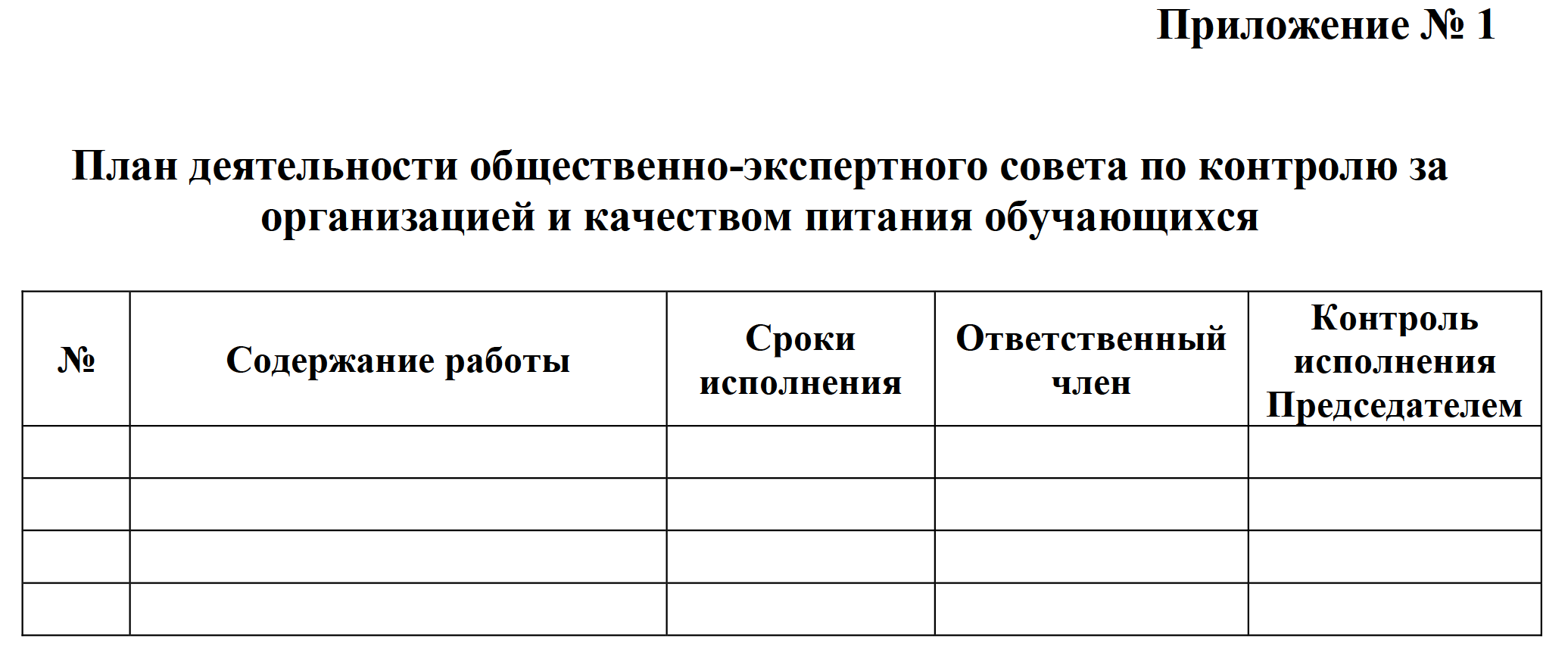 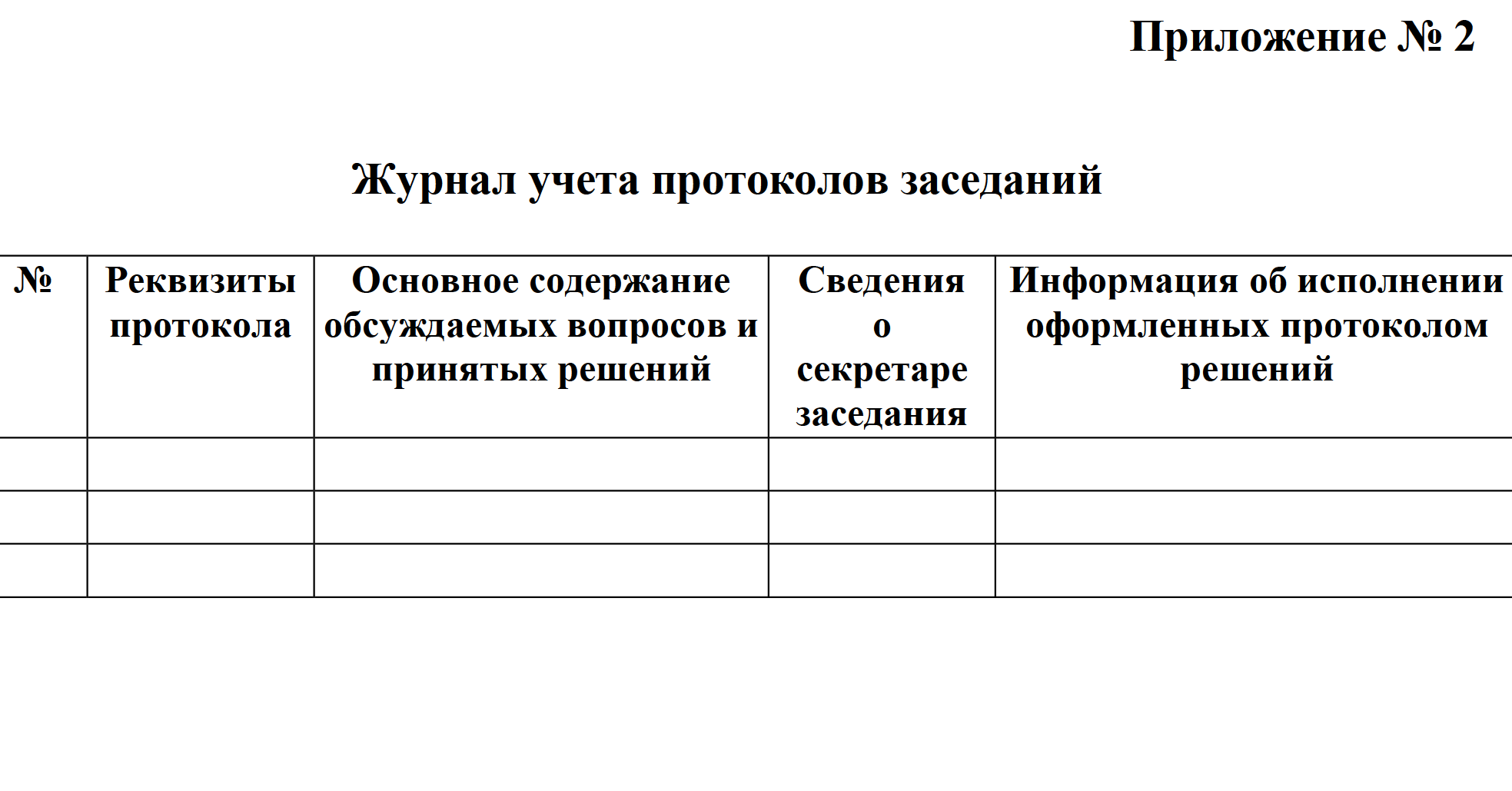 13 Техника безопасности на пищеблоке школьной столовой Требования охраны труда обязательны для исполнения юридическими и физическими лицами при осуществлении ими любых видов деятельности. Каждый работник имеет право на труд в условиях, соответствующих требованиям охраны труда. В школьных столовых обязанности по обеспечению безопасных условий и охраны труда в организации возлагаются, в соответствии с Трудовым кодексом РФ, на директора организации и заведующего столовой. Разрабатывается план мероприятий по созданию безопасных условий труда.Проводятся инструктажи:  вводный инструктаж проходят все работники, впервые поступающие на работу, и учащиеся, направленные в пищеблоки для прохождения производственной практики;  инструктаж на рабочем месте и повторный инструктаж проводят для закрепления и проверки знаний правил и инструкций по технике безопасности и умения практически применять их;  внеплановый инструктаж проводят при изменении технологического процесса, приобретении нового оборудования, а также после несчастных случаев. Проведение всех инструктажей фиксируется в специальной книге.Ответственные лица осуществляют надзор за состоянием эксплуатируемого оборудования, машин, ограждений, за своевременным выполнением планово-предупредительного ремонта оборудования, автотранспорта (при наличии) и за безопасным проведением погрузочно-разгрузочных работ.Дополнительно проводятся выставки, лекции, показ диапозитивов, плакатов по охране труда и противопожарной технике. 14.ТРЕБОВАНИЯ К ВЕДЕНИЮ ДОКУМЕНТАЦИИ НА ПИЩЕБЛОКЕЖурнал учета проверок В соответствии с Федеральным законом от 26.12.2008 № 294-ФЗ «О защите прав юридических лиц и индивидуальных предпринимателей при осуществлении государственного контроля (надзора) и муниципального контроля» в организации должен быть журнал учета проверок должностным лицом органа государственного контроля (надзора), где производится запись о проведенном мероприятии по контролю, содержащая сведения о наименовании органа государственного контроля (надзора), дате, времени проведения мероприятия по контролю, о правовых основаниях, целях, задачах и предмете мероприятия по контролю, о выявленных нарушениях, о составленных протоколах, об административных правонарушениях и о выданных предписаниях, а также указываются фамилия, имя, отчество, должность лица (лиц), осуществившего мероприятие по контролю, и его (их) подпись. Если журнал не ведется - составляется акт об его отсутствии.Приложение № 1
к СанПиН 2.3/2.43590-20Рекомендуемый образецГигиенический журнал (сотрудники) Приложение № 2
к СанПиН 2.3/2.4.3590-20 Рекомендуемый образецЖурнал учета температурного режима холодильного оборудования Приложение № 3
к СанПиН 2.3/2.4.3590-20 Рекомендуемый образецЖурнал учета температуры и влажности в складских помещениях Приложение № 4
к СанПиН 2.3/2.4.3590-20 Рекомендуемый образецЖурнал бракеража готовой пищевой продукции Приложение № 5
к СанПиН 2.3/2.4.3590-20 Рекомендуемый образецЖурнал бракеража скоропортящейся пищевой продукцииПриложение № 6
к СанПиН 2.3/2.4.3590-20 Перечень пищевой продукции, которая не допускается при организации питания детей 1. Пищевая продукция без маркировки и (или) с истекшими сроками годности и (или) признаками недоброкачественности.2. Пищевая продукция, не соответствующая требованиям технических регламентов Таможенного союза.3. Мясо сельскохозяйственных животных и птицы, рыба, не прошедшие ветеринарно-санитарную экспертизу.4. Субпродукты, кроме говяжьих печени, языка, сердца.5. Непотрошеная птица.6. Мясо диких животных.7. Яйца и мясо водоплавающих птиц.8. Яйца с загрязненной и (или) поврежденной скорлупой, а также яйца из хозяйств, неблагополучных по сальмонеллезам.9. Консервы с нарушением герметичности банок, бомбажные, "хлопуши", банки с ржавчиной, деформированные.10. Крупа, мука, сухофрукты, загрязненные различными примесями или зараженные амбарными вредителями.11. Пищевая продукция домашнего (не промышленного) изготовления.12. Кремовые кондитерские изделия (пирожные и торты).13. Зельцы, изделия из мясной обрези, диафрагмы; рулеты из мякоти голов, кровяные и ливерные колбасы, заливные блюда (мясные и рыбные), студни, форшмак из сельди.14. Макароны по-флотски (с фаршем), макароны с рубленым яйцом.15. Творог из непастеризованного молока, фляжный творог, фляжную сметану без термической обработки.16. Простокваша - "самоквас".17. Грибы и продукты (кулинарные изделия), из них приготовленные.18. Квас.19. Соки концентрированные диффузионные.20. Молоко и молочная продукция из хозяйств, неблагополучных по заболеваемости продуктивных сельскохозяйственных животных, а также не прошедшая первичную обработку и пастеризацию.21. Сырокопченые мясные гастрономические изделия и колбасы.22. Блюда, изготовленные из мяса, птицы, рыбы (кроме соленой), не прошедших тепловую обработку.23. Масло растительное пальмовое, рапсовое, кокосовое, хлопковое.24. Жареные во фритюре пищевая продукция и продукция общественного питания.25. Уксус, горчица, хрен, перец острый (красный, черный).26. Острые соусы, кетчупы, майонез.27. Овощи и фрукты консервированные, содержащие уксус.28. Кофе натуральный; тонизирующие напитки (в том числе энергетические).29. Кулинарные, гидрогенизированные масла и жиры, маргарин (кроме выпечки).30. Ядро абрикосовой косточки, арахис.31. Газированные напитки; газированная вода питьевая.32. Молочная продукция и мороженое на основе растительных жиров.33. Жевательная резинка.34. Кумыс, кисломолочная продукция с содержанием этанола (более 0,5%).35. Карамель, в том числе леденцовая.36. Холодные напитки и морсы (без термической обработки) из плодово-ягодного сырья.37. Окрошки и холодные супы.38. Яичница-глазунья.39. Паштеты, блинчики с мясом и с творогом.40. Блюда из (или на основе) сухих пищевых концентратов, в том числе быстрого приготовления.41. Картофельные и кукурузные чипсы, снеки.42. Изделия из рубленого мяса и рыбы, салаты, блины и оладьи, приготовленные в условиях палаточного лагеря.43. Сырки творожные; изделия творожные более 9% жирности.44. Молоко и молочные напитки стерилизованные менее 2,5% и более 3,5% жирности; кисломолочные напитки менее 2,5% и более 3,5% жирности.45. Готовые кулинарные блюда, не входящие в меню текущего дня, реализуемые через буфеты.Приложение № 7
к СанПиН 2.3/2.4.3590-20 Среднесуточные наборы пищевой продукции (минимальные) Таблица 1 Среднесуточные наборы пищевой продукции для детей до 7-ми лет (в нетто г, мл на 1 ребенка в сутки) Таблица 2 Среднесуточные наборы пищевой продукции для организации питания детей от 7 до 18 лет
(в нетто г, мл, на 1 ребенка в сутки) Таблица 3 Среднесуточные наборы пищевой продукции для организации питания детей, находящихся в организациях для детей-сирот и детей, оставшихся без попечения родителей от 1 года
(в нетто, г, мл, на 1 ребенка в сутки) Таблица 4 Примерная схема питания детей первого года жизни (в нетто г, мл, на 1 ребенка в сутки) Таблица 5 Среднесуточные наборы пищевой продукции для организации питания кадетов, обучающихся в образовательных организациях кадетского типа и кадетской направленности
(в нетто г, мл, на 1 чел. в сутки) Приложение № 8
к СанПиН 2.3/2.4.3590-20 Рекомендуемый образецМеню приготавливаемых блюд Возрастная категория: от 1 года до 3 лет/3-6 лет /7-11 лет/12 лет и старшеПриложение № 9
к СанПиН 2.3/2.4.3590-20 Таблица 1 Масса порций для детей в зависимости от возраста (в граммах) Таблица 2 Масса порций для кадетов, обучающихся в образовательных организациях кадетского типа и кадетской направленности в зависимости от возраста (в граммах) Таблица 3 Суммарные объемы блюд по приемам пищи (в граммах - не менее) Приложение № 10
к СанПиН 2.3/2.4.3590-20 Таблица 1 Потребность в пищевых веществах, энергии, витаминах и минеральных веществах (суточная) Таблица 2 Суточная потребность в пищевых веществах и энергии для обучающихся в образовательных организациях кадетского типа и организаций кадетской направленности Таблица 3 Распределение в процентном отношении потребления пищевых веществ и энергии по приемам пищи в зависимости от времени пребывания в организации Таблица 4 Режим питания в зависимости от длительности пребывания детей в дошкольной организации Приложение № 11
к СанПиН 2.3/2.4.3590-20 Таблица замены пищевой продукции в граммах (нетто) с учетом их пищевой ценности Приложение № 12
к СанПиН 2.3/2.4.3590-20 Количество приемов пищи в зависимости от режима функционирования организации и режима обучения Приложение № 13
к СанПиН 2.3/2.4.3590-20 Ведомость контроля за рационом питания с __________ по ___________ Режим питания: двухразовое (пример)Возрастная категория: 12 лет и старше (пример)Рекомендации по проведению профилактических и дезинфекционных мероприятий по предупреждению распространения новой коронавирусной инфекции в организациях общественного питания и пищеблоках образовательных организаций В целях недопущения распространения заболевания на территории Российской Федерации необходимо обеспечить соблюдение мер предосторожности, а также проведение профилактических и дезинфекционных мероприятий при оказании услуг общественного питания.Механизмы передачи инфекции - воздушно-капельный, контактный, фекально-оральный.                                              Меры профилактики: Соблюдение мер личной гигиены. Недопуск к работе персонала с проявлениями острых респираторных инфекций (повышенная температура, кашель, насморк).Обеспечение персонала запасом одноразовых масок (исходя из продолжительности рабочей смены и смены масок не реже одного раза в 3 часа) для использования их при работе с посетителями, а также дезинфицирующими салфетками, кожными антисептиками для обработки рук, дезинфицирующими средствами. Повторное использование одноразовых масок, а также использование увлажненных масок не допускается.Для проведения дезинфекции применяют дезинфицирующие средства, зарегистрированные в установленном порядке и разрешенные к применению в организациях общественного питания, в инструкциях по применению которых указаны режимы обеззараживания объектов при вирусных инфекциях.Профилактическая дезинфекция проводится на системной основе в рамках проведения мероприятий по недопущению распространения новой коронавирусной инфекции и включает меры личной гигиены, использование масок для защиты органов дыхания, частое мытье рук с мылом или обработку их кожными антисептиками, дезинфекцию столовой и кухонной посуды, проветривание и обеззараживание воздуха, проведение влажной уборки помещений с использованием дезинфицирующих средств. Для дезинфекции применяют наименее токсичные средства.По окончании рабочей смены (или не реже, чем через 6 часов) проводятся проветривание и влажная уборка помещений с применением дезинфицирующих средств путем протирания дезинфицирующими салфетками (или растворами дезинфицирующих средств) ручек дверей, поручней, столов, спинок стульев (подлокотников кресел), раковин для мытья рук при входе в обеденный зал (столовую), витрин самообслуживания.Для уничтожения микроорганизмов необходимо соблюдать время экспозиции и концентрацию рабочего раствора дезинфицирующего средства в соответствии с инструкцией к препарату. При необходимости после обработки поверхность промывают водой и высушивают с помощью бумажных полотенец.При наличии туалетов проводится их уборка и дезинфекция в установленном порядке.Количество одновременно используемой столовой посуды и приборов должно обеспечивать потребности организации. Не допускается использование посуды с трещинами, сколами, отбитыми краями, деформированной, с поврежденной эмалью.Организации общественного питания и пищеблоки образовательных организаций рекомендуется оснащать современными посудомоечными машинами с дезинфицирующим эффектом для механизированного мытья посуды и столовых приборов. Механическая мойка посуды на специализированных моечных машинах производится в соответствии с инструкциями по их эксплуатации, при этом применяются режимы обработки, обеспечивающие дезинфекцию посуды и столовых приборов при температуре не ниже 65°С в течение 90 минут.Для мытья посуды ручным способом необходимо предусмотреть трехсекционные ванны для столовой посуды, двухсекционные - для стеклянной посуды и столовых приборов.Мытье столовой посуды ручным способом производят в следующем порядке: - механическое удаление остатков пищи; - мытье в воде с добавлением моющих средств в первой секции ванны; - мытье во второй секции ванны в воде с температурой не ниже 40°С и добавлением моющих средств в количестве, в два раза меньшем чем в первой секции ванны; - ополаскивание посуды в металлической сетке с ручками в третьей секции ванны горячей проточной водой с температурой не ниже 65°С с помощью гибкого шланга с душевой насадкой; - обработка всей столовой посуды и приборов дезинфицирующими средствами в соответствии с инструкциями по их применению;- ополаскивание посуды в металлической сетке с ручками в третьей секции ванны проточной водой с помощью гибкого шланга с душевой насадкой; - просушивание посуды на решетчатых полках, стеллажах.При выходе из строя посудомоечной машины, отсутствии условий для соблюдения технологии ручного мытья и дезинфекции посуды, а также одноразовой столовой посуды и приборов работа организации не осуществляется.При применении одноразовой посуды производится сбор использованной одноразовой посуды в одноразовые плотно закрываемые пластиковые пакеты, которые подвергаются дезинфекции в конце рабочего дня.Для дезинфекции могут быть использованы средства из различных химических групп: хлорактивные (натриевая соль дихлоризоциануровой кислоты - в концентрации активного хлора в рабочем растворе не менее 0,06%, хлорамин Б - в концентрации активного хлора в рабочем растворе не менее 3,0%), кислородактивные (перекись водорода - в концентрации не менее 3,0%), катионные поверхностно-активные вещества (КПАВ) - четвертичные аммониевые соединения (в концентрации в рабочем растворе не менее 0,5%), третичные амины (в концентрации в рабочем растворе не менее 0,05%), полимерные производные гуанидина (в концентрации в рабочем растворе не менее 0,2%), спирты (в качестве кожных антисептиков и дезинфицирующих средств для обработки небольших по площади поверхностей -изопропиловый спирт в концентрации не менее 70% по массе, этиловый спирт в концентрации не менее 75% по массе). Содержание действующих веществ указано в Инструкциях по применению.Дезинфицирующие средства хранят в упаковках изготовителя, плотно закрытыми в специально отведенном сухом, прохладном и затемненном месте, недоступном для детей. Меры предосторожности при проведении дезинфекционных мероприятий и первой помощи при случайном отравлении изложены для каждого конкретного дезинфицирующего средства в Инструкциях по их применению.В случае выявления заболевших после удаления больного и освобождения помещений от людей проводится заключительная дезинфекция силами специализированных организаций. Для обработки используют наиболее надежные дезинфицирующие средства на основе хлорактивных и кислородактивных соединений. Обеззараживанию подлежат все поверхности, оборудование и инвентарь производственных помещений, обеденных залов, санузлов. Посуду больного, загрязненную остатками пищи, дезинфицируют путем погружения в дезинфицирующий раствор и далее обрабатывают по изложенной выше схеме. При обработке поверхностей применяют способ орошения. Воздух в отсутствие людей рекомендуется обрабатывать с использованием открытых переносных ультрафиолетовых облучателей, аэрозолей дезинфицирующих средств.№ п/п Дата Ф.И.О. работника (последнее при наличии)Должность Подпись сотрудника об отсутствии признаков инфекци-
онных заболеваний у сотрудника и членов семьи Подпись сотрудника об отсутствии заболеваний верхних дыхательных путей и гнойничковых заболеваний кожи рук и открытых поверхностей тела Результат осмотра медицинским работником (ответствен-
ным лицом) (допущен/
отстранен)Подпись медицинского работника (ответст-
венного лица)1.2.3.Наименование Наименование Температура в градусах Цельсия Температура в градусах Цельсия Температура в градусах Цельсия Температура в градусах Цельсия Температура в градусах Цельсия Температура в градусах Цельсия производственного холодильного месяц/дни: (ежедневно)месяц/дни: (ежедневно)месяц/дни: (ежедневно)месяц/дни: (ежедневно)месяц/дни: (ежедневно)месяц/дни: (ежедневно)помещения оборудования 1 2 3 4 .....30 N Наименование Месяц/дни: (температура в градусах Цельсия и влажность в процентах)Месяц/дни: (температура в градусах Цельсия и влажность в процентах)Месяц/дни: (температура в градусах Цельсия и влажность в процентах)Месяц/дни: (температура в градусах Цельсия и влажность в процентах)Месяц/дни: (температура в градусах Цельсия и влажность в процентах)Месяц/дни: (температура в градусах Цельсия и влажность в процентах)п/п складского помещения 1 2 3 4 5 6 Дата и час изготов-
ления блюда Время снятия браке-
ража Наиме-
нование готового блюда Результаты органо-
лепти-
ческой оценки качества готовых блюд Разрешение к реализации блюда, кулинарного изделия Подписи членов браке-
ражной комиссии Резуль-
таты взвеши-
вания порци-
онных блюд Приме-
чание Дата и час, поступления пищевой продукцииНаименованиеФасовкадата выработкиизготовительпоставщикколичество поступившего продукта (в кг, литрах, шт)номер документа, подтверждающего безопасность принятого пищевого продукта (декларация о соответствии, свидетельство о государственной регистрации, документы по результатам ветеринарно-
санитарной экспертизы)Результаты органолептической оценки, поступившего продовольственного сырья и пищевых продуктовУсловия хранения, конечный срок реализацииДата и час фактической реализацииПодпись ответственного лицаПримечаниеN Наименование пищевой продукции или Итого за сутки Итого за сутки группы пищевой продукции 1-3 года 3-7 лет 1 Молоко, молочная и кисломолочные продукция 390 450 2 Творог (5% - 9% м.д.ж.)30 40 3 Сметана 9 11 4 Сыр 4 6 5 Мясо 1-й категории 50 55 6 Птица (куры, цыплята-бройлеры, индейка - потрошенная, 1 кат.)20 24 7 Субпродукты (печень, язык, сердце)20 25 8 Рыба (филе), в т.ч. филе слабо- или малосоленое 32 37 9 Яйцо, шт.1 1 10 Картофель 120 140 11 Овощи (свежие, замороженные, консервированные), включая соленые и квашеные (не более 10% от общего количества овощей), в т.ч. томат-пюре, зелень, г 180 220 12 Фрукты свежие 95 100 13 Сухофрукты 9 11 14 Соки фруктовые и овощные 100 100 15 Витаминизированные напитки 0 50 16 Хлеб ржаной 40 50 17 Хлеб пшеничный 60 80 18 Крупы, бобовые 30 43 19 Макаронные изделия 8 12 20 Мука пшеничная 25 29 21 Масло сливочное 18 21 22 Масло растительное 9 11 23 Кондитерские изделия 12 20 24 Чай 0,5 0,6 25 Какао-порошок 0,5 0,6 26 Кофейный напиток 1 1,2 27 Сахар (в том числе для приготовления блюд и напитков, в случае использования пищевой продукции промышленного выпуска, содержащих сахар выдача сахара должна быть уменьшена в зависимости от его содержания в используемом готовой пищевой продукции)25 30 28 Дрожжи хлебопекарные 0,4 0,5 29 Крахмал 2 3 30 Соль пищевая поваренная йодированная 3 5 N Наименование пищевой продукции Итого за сутки Итого за сутки или группы пищевой продукции 7-11 лет 12 лет и старше 1 Хлеб ржаной 80 120 2 Хлеб пшеничный 150 200 3 Мука пшеничная 15 20 4 Крупы, бобовые 45 50 5 Макаронные изделия 15 20 6 Картофель 187 187 7 Овощи (свежие, мороженые, консервированные), включая соленые и квашеные (не более 10% от общего количества овощей), в т.ч. томат-пюре, зелень, г 280 320 8 Фрукты свежие 185 185 9 Сухофрукты 15 20 10 Соки плодоовощные, напитки витаминизированные, в т.ч. инстантные 200 200 11 Мясо 1-й категории 70 78 12 Субпродукты (печень, язык, сердце)30 40 13 Птица (цыплята-бройлеры потрошеные - 1 кат)35 53 14 Рыба (филе), в т.ч. филе слабо- или малосоленое 58 77 15 Молоко 300 350 16 Кисломолочная пищевая продукция 150 180 17 Творог (5% - 9% м.д.ж.)50 60 18 Сыр 10 15 19 Сметана 10 10 20 Масло сливочное 30 35 21 Масло растительное 15 18 22 Яйцо, шт.1 1 23 Сахар (в том числе для приготовления блюд и напитков, в случае использования пищевой продукции промышленного выпуска, содержащих сахар, выдача сахара должна быть уменьшена в зависимости от его содержания в используемом готовой пищевой продукции)30 35 24 Кондитерские изделия 10 15 25 Чай 1 2 26 Какао-порошок 1 1,2 27 Кофейный напиток 2 2 28 Дрожжи хлебопекарные 0,2 0,3 29 Крахмал 3 4 30 Соль пищевая поваренная йодированная 3 5 31 Специи 2 2 Наименование вида пищевой Возраст Возраст Возраст Возраст Возраст Возраст продукции 12-18 месяцев 18 месяцев - 3 года 3 года - 7 лет 7-11 лет 12 лет и старше 12 лет и старше Хлеб ржаной (г)20 30 50 100 150 150 Хлеб пшеничный (г)60 70 90 200 250 250 Мука пшеничная (г)16 16 25 40 42 42 Крахмал -2 2 3 3 3 Крупы, бобовые, макаронные изделия (г)40 45 45 60 75 75 Картофель (г)150 180 240 300 400 400 Овощи (свежие, мороженные), включая соленые и квашеные (не более 10% от общего количества овощей), в том числе томат-пюре зелень (г)150 200 300 400 475 475 Фрукты свежие, ягоды (г)-250 260 300 300 300 Фруктовое пюре (г)250 -----Соки фруктовые (мл)150 150 200 200 200 200 Фрукты сухие (г)10 15 15 15 20 20 Сахар (в том числе для приготовления блюд и напитков, в случае использования пищевой продукции промышленного выпуска, содержащих сахар, выдача сахара должна быть уменьшена в зависимости от его содержания в используемом готовой пищевой продукции) (г)30 35 55 65 70 70 Кондитерские изделия (г)15 20 25 30 30 30 Кофе (кофейный напиток) (г)--2 2 2 2 Какао (г)--0,5 2 2 2 Чай (г)0,2 0,2 0,5 1 1 1 Мясо 1-й категории (в т.ч. субпродукты - печень, язык, сердце) (г)80 100 100 110 110 110 Птица 1-й категории (куры потрошенные, цыплята-бройлеры, индейка - потрошенная,) 1 кат. (г)20 20 30 40 50 50 Рыба-филе, в т.ч. филе слабо- или малосоленое (г)25 27 42 80 110 110 Колбасные изделия (г)--10 25 25 25 Молоко, кисломолочные продукты (мл)600 600 550 500 500 500 Творог (5% - 9% м.д.ж.) (г)25 50 50 60 70 70 Сметана (г)5 8 10 10 11 11 Сыр (г)5 10 10 12 12 12 Масло сливочное (г)25 30 35 45 51 51 Масло растительное (мл)5 7 10 15 19 19 Консервы овощные натуральные (горошек зеленый, кукуруза, фасоль)--20 30 40 40 Яйцо (штук)0,5 1 1 1 1 1 Дрожжи хлебопекарные (г)0,3 0,3 0,4 0,6 0,6 0,6 Соль (г)1,5 3 5 6 8 Специи (г)-1 1 2 2 Наименование видов пищевой Возраст (месяцы жизни)Возраст (месяцы жизни)Возраст (месяцы жизни)Возраст (месяцы жизни)Возраст (месяцы жизни)Возраст (месяцы жизни)Возраст (месяцы жизни)Возраст (месяцы жизни)продукции и блюд 2 3 4 5 6 7 8 9-12 Женское молоко, адаптированная молочная смесь или последующие молочные смеси (мл)800-900 800-900 800-
900 700 600 500 200-400 200-400 фруктовые соки (мл)--5-30 40-50 50-60 70 80 90-100 фруктовое пюре (мл)--5-30 40-50 50-60 70 80 90-100 творог (г)----10-40 40 40 50 желток (шт.)-----0,25 0,50 0,50 овощное пюре (г)--10-100 100-
150 150 170 180 200 каша (г)--10-100 100-150 150 150 180 200 мясное пюре (г)----5-30 30 50 60-70 рыбное пюре (г)------5-30 30-60 кефир и неадаптированные кисломолочные продукты (мл)------200 200 цельное молоко (мл)--100*200*200*200*200**200**хлеб (пшеничный, в/с) (г)------5 10 сухари, печенье (г)-----3-5 5 10-15 растительное масло (мл)---1-3 3 5 5 6 сливочное масло (г)---1-4 4 4 5 6      * Для приготовления каш.
     
     ** В зависимости от количества потребляемой молочной смеси или женского молока.
          * Для приготовления каш.
     
     ** В зависимости от количества потребляемой молочной смеси или женского молока.
          * Для приготовления каш.
     
     ** В зависимости от количества потребляемой молочной смеси или женского молока.
          * Для приготовления каш.
     
     ** В зависимости от количества потребляемой молочной смеси или женского молока.
          * Для приготовления каш.
     
     ** В зависимости от количества потребляемой молочной смеси или женского молока.
          * Для приготовления каш.
     
     ** В зависимости от количества потребляемой молочной смеси или женского молока.
          * Для приготовления каш.
     
     ** В зависимости от количества потребляемой молочной смеси или женского молока.
          * Для приготовления каш.
     
     ** В зависимости от количества потребляемой молочной смеси или женского молока.
          * Для приготовления каш.
     
     ** В зависимости от количества потребляемой молочной смеси или женского молока.
     Наименование видов пищевой продукции питания Возраст Возраст 5-8
класс 9-11 класс Хлеб ржаной (из смеси ржаной и обдирной муки) (г)120 150 Хлеб пшеничный (г)200 250 Мука пшеничная (г)35 45 Крупы, бобовые (г)50 70 Макаронные изделия (г)20 30 Картофель (г)300 350 Овощи (свежие, мороженные), включая соленые и квашенные (не более 10% от общего количества овощей), в т.ч. томат-пюре, зелень (г)400 450 Консервы овощные натуральные (горошек зеленый, кукуруза, фасоль)30 40 Фрукты свежие, ягоды (г)400 400 Сухофрукты, орехи (г)90 90 Соки плодоовощные, напитки витаминизированные, в т.ч. инстантные (мл)200 200 Мясо 1 категории (в т.ч. субпродукты - печень, язык, сердце) (г)100 120 Птица (куры-потрошеные 1 категории, цыплята-бройлеры, индейка потрошеная - 1 кат) (г)55 60 Рыба (филе) (г)80 100 Рыба соленая (сельдь, лосось, горбуша)10 15 Молоко (мл)300 300 Кисломолочные продукты (мл)200 200 Творог (5% - 9% м.д.ж.) (г)60 75 Сыр (г)15 20 Сметана (мл)15 20 Масло сливочное (г)50 55 Масло растительное (мл)20 25 Яйцо шт.1 1 Сахар (в том числе для приготовления блюд и напитков, в случае использования пищевой продукции промышленного выпуска, содержащих сахар, выдача сахара должна быть уменьшена в зависимости от его содержания в используемом готовой пищевой продукции) (г)35 40 Кондитерские изделия (г)20 25 Чай (г)1 1 Какао-порошок, кофейный напиток (г)6 8 Дрожжи хлебопекарные (г)2 2 Крахмал (г)1,2 1,2 Соль пищевая поваренная йодированная (г)4 5 Прием пищи Наименование Вес Пищевые вещества Пищевые вещества Пищевые вещества Энергети-N блюда блюда Белки Жиры Углеводы ческая ценность рецептуры Неделя 1
День 1 завтрак итого за завтрак обед итого за обед полдник итого за полдник ужин итого за ужин Итого за день:День 2 завтрак итого за завтрак обед итого за обед полдник итого за полдник ужин итого за ужин Итого за день:...Среднее значение за период:Блюдо Масса порций Масса порций Масса порций Масса порций от 1 года до 3 лет 3-7 лет 7-11 лет 12 лет и старше Каша, или овощное, или яичное, или творожное, или мясное блюдо (допускается комбинация разных блюд завтрака, при этом выход каждого блюда может быть уменьшен при условии соблюдения общей массы блюд завтрака)130-150 150-200 150-200 200-250 Закуска (холодное блюдо) (салат, овощи и т.п.)30-40 50-60 60-100 100-150 Первое блюдо 150-180 180-200 200-250 250-300 Второе блюдо (мясное, рыбное, блюдо из мяса птицы)50-60 70-80 90-120 100-120 Гарнир 110-120 130-150 150-200 180-230 Третье блюдо (компот, кисель, чай, напиток кофейный, какао-напиток, напиток из шиповника, сок)150-180 180-200 180-200 180-200 Фрукты 95 100 100 100 Блюдо Масса порций Масса порций 5-8 класс 9-11 класс Каша, или овощное, или яичное, или творожное, или мясное блюдо, и т.п. (допускается комбинация разных блюд завтрака, при этом выход каждого блюда может быть уменьшен при условии соблюдения общей массы блюд завтрака)200-250 250-280 Закуска (холодное блюдо) (салат, овощи и тому подобное)100-150 100-150 Первое блюдо 200-250 250-300 Второе блюдо (мясное, рыбное, блюдо из мяса птицы)100-120 120-150 Гарнир 180-230 200-250 Третье блюдо (компот, кисель, чай) или напиток (кофейный, какао-напиток, напиток из шиповника), или сок 180-200 180-200 Фрукты 250-300 300-350 Показатели от 1 до 3 лет от 3 до 7 лет от 7 до12 лет 12 лет и старше Завтрак 350 400 500 550 Второй завтрак 100 100 200 200 Обед 450 600 700 800 Полдник 200 250 300 350 Ужин 400 450 500 600 Второй ужин 100 150 200 200 Показатели Потребность в пищевых веществах Потребность в пищевых веществах Потребность в пищевых веществах Потребность в пищевых веществах 1-3 лет 3-7 лет 7-11 лет 12 лети старше белки (г/сут)42 54 77 90 жиры (г/сут)47 60 79 92 углеводы (г/сут)203 261 335 383 энергетическая ценность (ккал/сут)1400 1800 2350 2720 витамин С (мг/сут)45 50 60 70 витамин В1 (мг/сут)0,8 0,9 1,2 1,4 витамин В2 (мг/сут)0,9 1,0 1,4 1,6 витамин А (рет. экв/сут)450 500 700 900 витамин D (мкг/сут)10 10 10 10 кальций (мг/сут)800 900 1100 1200 фосфор (мг/сут)700 800 1100 1200 магний (мг/сут)80 200 250 300 железо (мг/сут)10 10 12 18 калий (мг/сут)400 600 1100 1200 йод (мг/сут)0,07 0,1 0,1 0,1 селен (мг/сут)0,0015 0,02 0,03 0,05 фтор (мг/сут)1,4 2,0 3,0 4,0 Возраст Энергетическая ценность (ккал/сут)Белки (г/сут)Жиры (г/сут)Углеводы
(г/сут)5-8 класс до 3500 119-149 134-143 550-580 9-11 класс до 4000 142-177 157-168 646-681 Тип организации Прием пищи Доля суточной потребности в пищевых веществах и энергии Дошкольные организации, организации завтрак 20%по уходу и присмотру,второй завтрак 5%организации отдыха (труда и отдыха) с обед 35%дневным пребыванием детей полдник 15%ужин 25%Общеобразовательные организации и завтрак 20-25%организации профессионального обед 30-35%образования с односменным режимом работы (первая смена)полдник 10%-15%Общеобразовательные организации и обед 30-35%организации профессионального образования с двусменным режимом работы (вторая смена)полдник 10-15%Организации с круглосуточным завтрак 20%пребыванием детей второй завтрак 5%обед 35%полдник 15%ужин 20%второй ужин 5%Время приема Приемы пищи в зависимости от длительности пребывания детей в дошкольной организации Приемы пищи в зависимости от длительности пребывания детей в дошкольной организации Приемы пищи в зависимости от длительности пребывания детей в дошкольной организации пищи 8-10 часов 11-12 часов 24 часа 8.30-9.00 завтрак завтрак Завтрак 10.30-11.00 второй завтрак второй завтрак второй завтрак 12.00-13.00 Обед Обед Обед 15.30 полдник полдник Полдник 18.30 -ужин Ужин 21.00 --второй ужин Вид пищевой продукции Масса, г Вид пищевой продукции - заменитель Масса, г Говядина 100 Мясо кролика 96 Печень говяжья 116 Мясо птицы 97 Рыба (треска)125 Творог с массовой долей жира 9%120 Баранина II кат.97 Конина I кат.104 Мясо лося (мясо с ферм)95 Оленина (мясо с ферм)104 Консервы мясные 120 Молоко питьевое с массовой долей жира 100 Молоко питьевое с массовой долей жира 2,5%100 3,2%Молоко сгущенное (цельное и с сахаром)40 Сгущено-вареное молоко 40 Творог с массовой долей жира 9%17 Мясо (говядина I кат.)14 Мясо (говядина II кат.)17 Рыба (треска)17,5 Сыр 12,5 Яйцо куриное 22 Творог с массовой долей 100 Мясо говядина 83 жира 9%Рыба (треска)105 Яйцо куриное (1 шт.)41 Творог с массовой долей жира 9%31 Мясо (говядина)26 Рыба (треска)30 Молоко цельное 186 Сыр 20 Рыба (треска)100 Мясо (говядина)87 Творог с массовой долей жира 9%105 Картофель 100 Капуста белокочанная 111 Капуста цветная 80 Морковь 154 Свекла 118 Бобы (фасоль), в том числе консервированные 33 Горошек зеленый 40 Горошек зеленый консервированный 64 Кабачки 300 Фрукты свежие 100 Фрукты консервированные 200 Соки фруктовые 133 Соки фруктово-ягодные 133 Сухофрукты:Яблоки12Чернослив17 Курага8 Изюм 22 Вид организации Продолжительность, либо время нахождения ребенка в организации Количество обязательных приемов пищи Дошкольные организации, организации по уходу и присмотру до 5 часов 2 приема пищи (приемы пищи определяются фактическим временем нахождения в организации)8-10 часов завтрак, второй завтрак, обед и полдник 11-12 часов завтрак, второй завтрак, обед, полдник и ужин круглосуточно завтрак, второй завтрак, обед, полдник, ужин, второй ужин Общеобразовательные до 6 часов один прием пищи - завтрак или обед организации, организации начального и среднего профессионального образования более 6 часов не менее двух приемов пищи (приемы пищи определяются временем нахождения в организации) либо завтрак и обед (для детей, обучающихся в первую смену), либо обед и полдник (для детей, обучающихся во вторую смену)круглосуточно завтрак, обед, полдник, ужин, второй ужин Группы продленного дня до 14.00 дополнительно к завтраку обед в общеобразовательной организации до 17.00-18.00 дополнительно обед и полдник Общеобразовательные организации (обучающиеся на подвозе)более 6 часов с учетом времени нахождения в пути следования автобуса дополнительно к завтраку обед Организация с дневным 8.30-14.30 завтрак и обед пребыванием в период каникул 8.30-18.00 завтрак, обед и полдник Стационарные загородные организации отдыха и оздоровления детей, организации санаторного типа, детские санатории круглосуточно завтрак (возможен второй завтрак), обед, полдник, ужин, второй ужин Лагеря палаточного типа круглосуточно завтрак, обед, полдник, ужин п/п Наименование группы пищевой продукции Норма продукции в граммах г Количество пищевой продукции в нетто по дням в граммах на одного человека Количество пищевой продукции в нетто по дням в граммах на одного человека Количество пищевой продукции в нетто по дням в граммах на одного человека Количество пищевой продукции в нетто по дням в граммах на одного человека Количество пищевой продукции в нетто по дням в граммах на одного человека В среднем за неделю (10 дней)Откло-
нение от нормы в %(нетто) согласно прило-
жению № 12 1 2 3 ...7 (+/-)Рекомендации по корректировке меню:Подпись медицинского работника и дата:Подпись медицинского работника и дата:Подпись руководителя образовательной (оздоровительной) организации, организации по уходу и присмотру и дата ознакомления:Подпись руководителя образовательной (оздоровительной) организации, организации по уходу и присмотру и дата ознакомления:Подпись ответственного лица за организацию питания и дата ознакомления, а также проведенной корректировки в соответствии с рекомендациями медицинского работника:Подпись ответственного лица за организацию питания и дата ознакомления, а также проведенной корректировки в соответствии с рекомендациями медицинского работника: